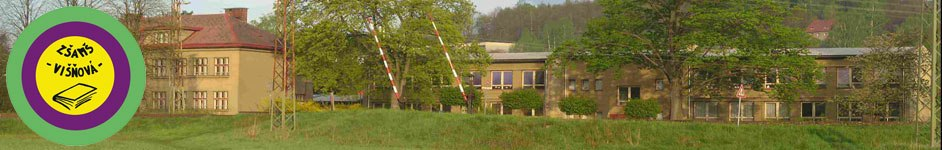 Inovace a zkvalitnění výuky směřující k rozvoji matematické gramotnosti žáků základních školEU – OPVKnázev: Písemné sčítání a odčítání do milionuautor: Lenka Křelinovápředmět: Matematika – číslo a početní operacetřída: 4. třídaPísemné sčítání a odčítání1. Urči číslo, které je:a) o 1249 větší než 53b) o 325 menší než 3958c) o 29 větší než součet čísel 35, 298 a 823d) o 118 menší než rozdíl čísel 4826 a 18392. Vypočítej a proveď zkoušku:483 325 	Zk.:					 89 625	 Zk.:    -3 296						 - 6 633 _______						 ______ 593 421	 Zk.: 					789 635 	Zk.:- 97 532 						- 44 357_______						 ______3. Doplň chybějící číslice:7 _ 9 _ 5						 3 4 _ 65 4 _ 7 6						 _ 6 8 ________ 						_______ _ 7 1 8 _ 						1 2 _ 3 9 Hodnocení:umím:			umím s dopomocí:			neumím: